APPLICATION FOR PLACEMENTTo Referring Agency, Caseworker, Case Manager and Parents:Thank you very much for your interest in our programs. We offer an array of care and therapeutic settings designed to meet the needs of youth and families in a variety of ways.  In an effort to make the referral process quicker and easier, we have a new, shorter application. We also accept the common application. If you know which facility or program you’re interested in, please note that on the application. If you need assistance in determining the best service for your child our Director of Residential Care, Melissa Arno, (406) 541-1645.  Program information can be found on our website at www.youthhomesmt.org. Please fax to: (406) 721-0034
Once we receive a completed application, we’ll review it with our admissions committee comprised of staff and community members.  Decisions are based on our admissions criteria by program, which are available to you by request.  Please let us know if you are pressed for time and the specifics of the situation.  We do our best to accommodate youth and families in a timely manner. The information you provide in the application is protected by HIPPA and the agencies that place with us.If your referral is accepted, we will contact you to make plans for placement and to gather additional information needed for placement, required by licensing, and documentation authorizing payment.  We will work with you to make sure that everything needed is in place prior to placement.If a youth is denied admission, we will contact you stating the reasons for denial and with recommendations for a more appropriate placement based on the youth’s individual situation. If accepted, Our programs expect the youth in our care to work toward self-improvement.  We encourage youth to be honest with themselves, us and others in their lives. Our programs are designed to be safe and caring. Youth in our care can expect us to be open, fair, dependable, consistent and demanding when appropriate.   We have high hopes for the young people who will learn and grow with us.Thank you very much for considering Youth Homes.Sincerely,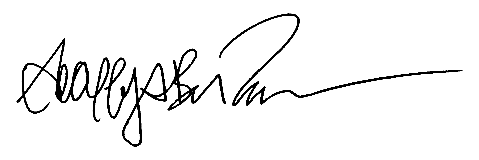 Geoffrey L. BirnbaumExecutive DirectorTo place a youth in our care, you must have the authority to place and have sources identified for payment and a completed application with attachments.  In addition to the application, please provide the following: A current social history  A current clinical assessment (for a youth to be placed in Therapeutic Group Care) - completed within the past year.   A discharge summary from the most recent placement  Any court order in place for the youth  Releases to enable Youth Homes to discuss the youth with previous providers.  Contact information for providers and/or people list on ROI. To make a placement, we are required to have this information in advance.APPLICATION FOR PLACEMENTProgram: Date of application: Child’s Name:                                                                          Date of Birth:Gender: 	                                                                                 Social Security #:Placing Agent/Agency: Person making the referral: Parental rights are with:					Mother: 				Contact Info (phone/address): Father: 				Contact Info (phone/address): Step Parent: 			Contact Info (phone/address):  Guardian: 			Contact Info (phone/address): Sibling:	 	     Age: 		With Family?   Yes   	 No	          Sibling:	 	     Age: 		With Family?   Yes   	 No	          Sibling: 	     Age: 		With Family?   Yes   	 No	                     Please Describe Family Dynamics: Current Therapist: 			Contact Info: Reason for referral (Please describe significant behaviors within last 30 days): Case Goals: Expected length of stay: Discharge plan: Highest Grade Completed:   		Current School: Educational needs (IEP, CSCT or 504 Plan?): Juvenile Justice Involvement: Mental Health Service History:
With emphasis on past few years, beginning with most recent:Placement History:
With emphasis on past few years, beginning with most recent:Youth’s strengths: Is Child Danger to Self?	 Yes		 No		 UnknownHas Youth Had:     a. Suicidal Gesture:      Yes		 No		 Unknownb. Suicidal Attempts:   Yes		 No		 Unknown
c. Self-Harm: 	       Yes		 No		 UnknownSuicide Risk Assessment:     High		 Moderate		 LowOther: Is Child A Danger To Others?    Yes		 No		 UnknownIf yes, explain: Number of Runaways: 	
From Home:                        From Placements: History of Fire Setting:    Yes		 No		 Unknown 
History of Cruelty to Animals:    Yes		 No		 UnknownHistory of Explosive Behaviors:    Yes		 No		 UnknownHas This Child Been Sexually Abused?    Yes		 No		 UnknownIf yes, briefly explain: Is This Child A Sex Offender?    Yes		 No	If yes, what is the risk to re-offend?    High		 Moderate		 LowExplain Sexual Offense History: Additional Behaviors of Concern: Diagnosis: Evaluator: 				Date: Medications: Does youth have substance abuse or chemical dependence history?     Yes		 No	If yes, explain: Has youth received chemical dependency treatment?     Yes		 No		Out-patient: 	In-patient: Current status: ______________________________________________________________Signature of person with authority to place or representative of same
__________________________________				________________________________Email									PhoneRELEASE OF AND REQUEST FOR INFORMATIONYouth’s Name I give my permission to Youth Homes to release information to the following persons and/or agencies:I give my permission to Youth Homes to obtain information from the following persons and/or agencies:The information to be released and obtained may include: medical records, mental health records, court records and education records.I authorize the above persons and/or agencies to disclose information to facilitate my involvement with Youth Homes.  I understand that this information will not be forwarded to anyone other than those participating in my involvement with Youth Homes.Parent/Guardian Signature________________________________________________ Date__________Parent/Guardian Signature________________________________________________ Date__________Parent/Guardian Signature________________________________________________ Date__________Type of ServiceDatesReason for DischargeName of PlacementDatesReason for Discharge